Построение графических рисунков с использование процедур и анимацииРисунок «Деревня»Есть программа, рисующая домик и дерево в абсолютных координатах (т.е. построение ведется в конкретных координатах точек, изображение нельзя подвинуть). Вот она:Program domik; uses GraphABC; begin    SetWindowSize(500, 500);    {Коричневая стена}    SetPenWidth(2);    SetBrushColor(clBrown);   FillRect(100,50,150,100);   {Крыша желтого цвета}    SetPenColor(clBrown);    Line(125,25,80,75);   Line(125,25,170,75);   FloodFill(125, 30,clYellow);   {Крона дерева}    SetPenColor(clGreen);    SetBrushColor(clGreen);   Ellipse(100,150,150,200);    {ствол дерева}    SetBrushColor(clBrown);    FillRect(120,200,130,230);end. На экране это выглядит так (проверьте сами):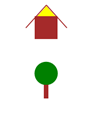 Задание для желающих (см. подсказки после рисунка):Нарисовать “поселок”, который выстроился вдоль горизонтальной оси экрана – оси X (см. рисунок). 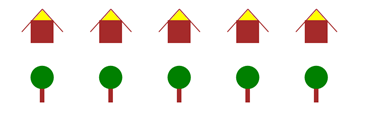 Подсказки: Рисунок одного домика и дерева надо оформить как процедуру, пересчитав построение дерева и домика теперь в относительных координатах). Например, вот так:
procedure domik(x:integer);  	begin         SetPenWidth(2);         SetBrushColor(clBrown);         FillRect(x,50,x+50,100);         SetPenColor(clBrown);         Line(x+25,25,x-20,75);         Line(x+25,25,x+70,75);         FloodFill(x+25, 30,clYellow);         SetPenColor(clGreen);         SetBrushColor(clGreen);         Ellipse(x,150,x+50,200);         SetBrushColor(clBrown);         FillRect(x+20,200,x+30,230); end;построение рисунка начинается с левого верхнего угла стены первого дома. Координата Y не изменяется. Чтобы начать рисовать второй  и следующий домик, нужно координату X увеличить на 150 (50 точек – ширина первого дома и 100 точек – расстояние между домиками).Рисунок «Красивый узор»Напишем программу, которая рисует красивые графические узоры из концентрических окружностей.  Вот такой узор: 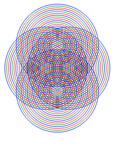 Концентрические окружности имеют общий центр и разные радиусы.
Будем использовать процедуру uzor для рисования концентрических окружностей с центром, в качестве параметров в процедуру будем передавать центр концентрических окружностей x y, количество окружностей n и шаг изменения радиуса v. В цикле for  будем рисовать заданное число окружностей, при этом радиус окружностей будет постоянно увеличиваться (r:=r+v;)
Чтобы цвет окружностей чередовался, будем использовать оператор выбора case и в зависимости от остатка от деления на 3 (число цветов можно увеличить) будет устанавливаться соответствующий цвет. Для определения остатка от деления используется  команда mod. Отличие процедуры DrawCircle от Circle в том, что первая рисует только линию окружности, не заполняя внутренней части. То есть, попросту говоря – окружность пустая внутри.procedure uzor(x, y, n, v : integer);var i,r:integer;beginr:=10;for i:=1 to n do beginr:=r+v;SetPenColor(clRed);case i mod 3 of0 : SetPenColor(clRed);1 : SetPenColor(clGreen);2 : SetPenColor(clBlue);end;drawcircle (x,y,r);end;end;Теперь в теле основной программы мы можем вызывать процедуру uzor  с различными значениями параметров. Если изменять координаты x и y, то можно красиво наложить узоры из концентрических окружностей. Приведенный выше рисунок получается вот такой программой:program uzor_1;uses GraphABC;procedure uzor(x, y, n, v : integer);var i,r:integer;beginr:=10;for i:=1 to n do beginr:=r+v;SetPenColor(clRed);case i mod 3 of0 : SetPenColor(clRed);1 : SetPenColor(clGreen);2 : SetPenColor(clBlue);end;drawcircle (x,y,r);end;end;beginsetWindowSize(500, 500);uzor(100,150,20,4);uzor(150,150,20,4);uzor(125,100,20,4);uzor(125,200,20,4);end.Задание для желающих:Нарисовать узор (см. образец) с числом цветов 6: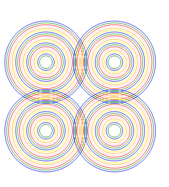 Рисунок с анимацией «Столкновение шаров»Вспомним, как создается простейшая анимация (команда ClearWindow стирает предыдущее положение шара, команда Sleep(1) организует задержку перед стиранием): program krug;uses GraphABC;var I,X,Y,D: integer;beginX:=20; Y:=30; D:=100;for i:=1 to 500 dobeginClearWindow; SetBrushColor(clGreen); Ellipse(X+I,Y,X+I+D,Y+D);Sleep(1); end;end.Усовершенствуем программу, удалив мерцание при перерисовке. Напомню, что команда LockDrawing блокирует вывод в графическое окно, осуществляя рисование только во внеэкранном буфере, а Redraw перерисовывает готовое изображение из буфера в графическое окно (проверьте сами).program krug;uses GraphABC;var I,X,Y,D: integer;beginX:=20; Y:=30; D:=100;LockDrawing;for i:=1 to 500 dobeginClearWindow; SetBrushColor(clGreen); Ellipse(X+I,Y,X+I+D,Y+D);Redraw; Sleep(1); end;end.И вот программа «Столкновение шаров» (один шар движется, а другой – в покое). Проверьте ее работу, если интересно.program dva_shara;uses GraphABC;var I,X,Y,D,X1,X2: integer;beginX:=20;Y:=30;D:=70;X1:=350;X2:=500;LockDrawing;for I:=1 to X1-D do// зеленый шар движется, красный стоит на местеbeginClearWindow;SetBrushColor(clGreen);Ellipse(X+I,Y,X+I+D,Y+D);SetBrushColor(clRed);Ellipse(X+X1,Y,X+X1+D,Y+D);Redraw;Sleep(5);end;for I:=X1 to X2 do// зеленый шар стоит на месте, красный шар движетсяbeginClearWindow;SetBrushColor(clGreen);Ellipse(X+X1-D,Y,X+X1,Y+D);SetBrushColor(clRed);Ellipse(X+I,Y,X+I+D,Y+D);Redraw;Sleep(5);end;end.Задание для желающих:На основе разобранной программы, создайте программу, которая выводит на экран два шара: красный шар стоит на месте, а зеленый движется по горизонтали к нему навстречу. После столкновения зеленый шар двигается в обратном направлении, а красный шар начинает падать вниз (движение по вертикали).